Good Morning,Hope you had a good break over half term and found some time to relax during this hectic time of having to fit home schooling around work and family life.  Please remember this continues to be a time filled with lots of questions and not a lot of answers for everybody.  Nobody has the perfect way of dealing with this situation, so don’t waste time and energy worrying that you are not doing it right.  We are all doing the best we can and that is all anybody can ever ask of us.  Here are a list of websites and activities that you may find helpful.  Please remember that these are only suggestions and in no way are we expecting you to use every resource we mention.  Reading Plus, TT Rockstars and Education City are all sites that children can use independently so are very useful if you need 20 minutes to focus on something else.  (As always we recommend you follow the usual e safety guidelines such as parental controls on the wifi, being in the same room as the child and device they are accessing ect)https://nationalschoolspartnership.com/parents  A range of topics to help with home learning.https://www.literacyshedplus.com/en-gb/browse/free-resources/key-stage-2-activity-packs English lessons.http://primaryhomeworkhelp.co.uk/   lots of background information on a variety of topics. https://www.bbc.co.uk/bitesize/dailylessons  I know I’ve mentioned this one before but it is engaging for children.  https://www.bbc.co.uk/newsround  news that is understandable for a child. 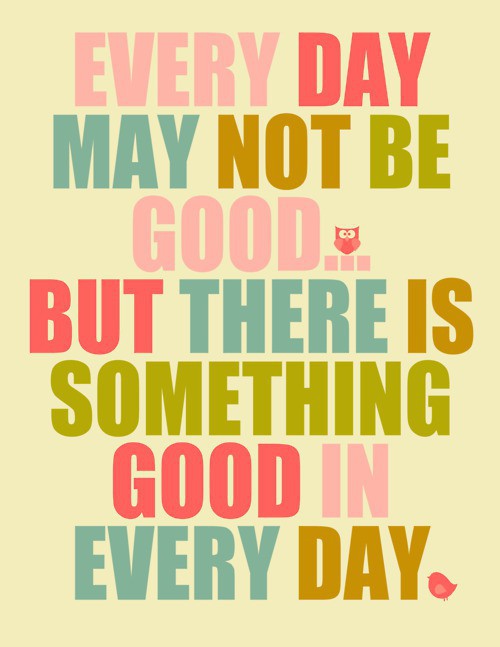 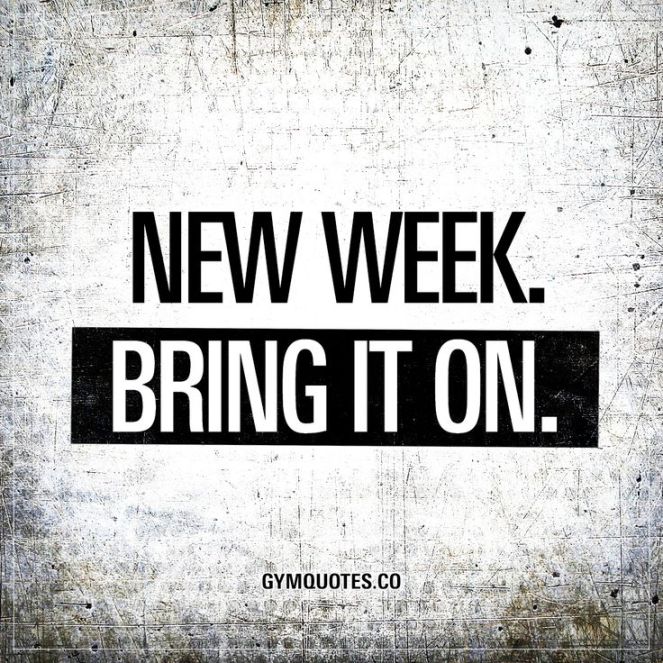 